Разработка заданий по формированию ЕНГ обучающихся. Коголь Игорь ЮрьевичВ 1813 году с самого Николина дня установились трескучие декабрьские морозы, особенно с зимних поворотов, когда по народному выражению солнышко пошло на лето, а зима на мороз. Стужа росла с каждым днем, а 29 декабря ртуть застыла и опустилась в стеклянный шар...... Великолепен был вид зимней природы. Мороз выжал влажность из древесных сучьев и стволов, и кусты и деревья, даже камыши и высокие травы опушились блестящим инеем, по которому безвредно скользили солнечные лучи, осыпая их только холодным блеском алмазных огней...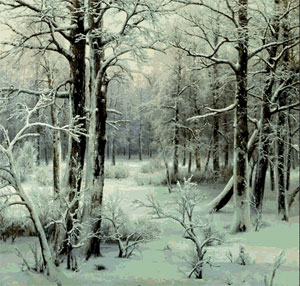 Научное объяснение явлений1.Какие тепловые процессы описаны в данном отрывке? Кристаллизация (пояснение: пар в иней, ртуть застыла)Охлаждение твердого тела (пояснение: охлаждение растений и снега)Охлаждение жидкости (пояснение: охлаждение ртути)Трескучий мороз2.Как образуется иней? Постройте логическую цепьВодяные парыЖидкая водаКристаллы инеяОтвет: bac3.Какой из вышеназванных процессов не сопровождается выделением энергии?Кристаллизация Охлаждение твердого тела Охлаждение жидкости Освещение солнечными лучамиИнтерпретация научной информации4.Какими оптическими  явлениями  определен  блеск инея? ДифракциейОтражениемПреломлением5.Какая температура установилась в декабре 1813 года? Температура плавления ртути -38,80СОтвет: Ниже -39 градусов Цельсия, так как ртуть в термометре застыла.6.Представьте процесс перехода ртути и воды из одного состояния в другое. Установите соответствие между веществом и процессом, с опорой на текст.ВодаРтутьОхлаждение жидкости, кристаллизация, охлаждение твердого телаОхлаждение пара, кристаллизация, охлаждение твердого телаОтвет: a)2 b)1Проведение научного исследования7.В декабре солнечные лучи падают на поверхность земли под углом 12О.Блестел бы иней так же ярко, если высота солнца над горизонтом была бы 50О? Используйте источник света и зеркало для получения ответа на вопрос.Иней блестел бы так же яркоИней не блестел бы так же ярко8.Почему сильный мороз называется трескучим? Попробуйте заморозить в морозильнике кусочек сырой древесины. Внимательно рассмотрите структуру дерева до разморозки, в замороженном состоянии и после разморозки. Попробуйте раздавить кристаллы инея, прислушайтесь к звуку.Мороз трескучий, потому что при заморозке он ледяными включениями в древесине рвет ее с характерным звукомМороз трескучий, потому что сильно охлажденные кристаллы снега ломаются при вставании на них, с характерным звуком